INTERNAL QUALITY ASSURANCE CELL SHRI RAM COLLEGE OF COMMERCE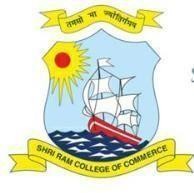 University of Delhi, Maurice Nagar, Delhi – 110007 Phone: 27667905, 27666519 *Fax: 27666510Website: www.srcc.edu, Email: coordinator.iqac@srcc.du.ac.inNOTICE             July 13, 2021Applications for the Student Quality Assurance Cell for the Academic Year 2021-2022The Internal Quality Assurance Cell (IQAC) is a UGC mandated body formed with the goal of quality creation, sustenance & enhancement in the College. In order to improve the quality framework of the College & to facilitate greater representation of students in the quality process, the Cell is initiating recruitments for the Student Quality Assurance Cell (SQAC), the student body of IQAC. The SQAC was formed with the objective to facilitate greater permeation of quality initiatives amongst the students and promote a holistic environment in the College as per the guidelines mandated by NAAC. The broad scope of operations of SQAC is inclusive of but not limited to:Help evolve conscious and catalytic systems in College towards quality sustenance and enhancement.Assist the IQAC in collection of data relating to student societies, activities, placements, speakers etc.Assist the IQAC in creation of newsletters and other important print and online material, including comprehensive reports/write-ups.Assist the IQAC in organizing workshops/conferences/seminars/webinars/speaker and enrichment sessions.Organizing of important activities for the students of the College from time to time and collaborating with other societies/bodies/cells in the College for the same.General Assistance to the IQAC in other matters as deemed necessary.In efficient pursuance of these functions, the IQAC, hereby, cordially invites applications from students for the esteemed membership of SQAC for the session 2021-22. The selection of the students to SQAC will be done through application screening. The opportunity is open for students from all years of both B.Com (Hons.) and B.A. Economics (Hons.). Application can be made through the following Google form (link furnished below) till 15th July, 2021. Please be sure to abide by the deadline. We look forward to receiving your applications.Link: https://forms.gle/NJqQoAxGSRSDYsRH9Dr C.S. Sharma CoordinatorInternal Quality Assurance Cell